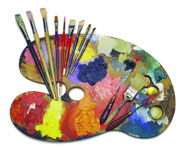 13. januar 2019Nyhedsbrev januar 2019 Kære medlemmerI og jeres familie ønskes alle et Godt og Lykkebringende 2019.1.  Maleraftener 2019 på AOF, Hjalmar Kjems Allé 4, 7800 Skive.    Maleraftener på AOF startede godt op torsdag den 10. januar, kl. 19-22, hvor 10 medlemmer     mødte til op til endnu en hyggelig og produktiv aften.    Vi har planlagt flg. datoer: 7/2 og 14/3 og 11/4.    Du er selvfølgelig velkommen til at kontakte bestyrelsen, hvis du har andre ønsker.    Husk! Du kan stadig male ved at hente nøglen i Nøgleboksen og betale kr. 30,- pr. person der     deltager. Dette kan du gøre ved at betale på kontoret i åbningstiden eller i en kuvert som du     finder i skabet. Kuverten smider du i brevsprækken ved kontoret, når det er lukket.        2.  Kunst for Alle 2019             Der er tilmeldt 10 kunstnere til Kunst for Alle 2019, der løber af stablen lørdag                den 26. januar og søndag den 27. januar i KulturCenter Limfjord i Skive.               Sidste år blev det en succes fsva. præsentationen af vor Kunstnergruppe og gav et                par nye medlemmer og enkelte fik da også solgt lidt. Vi får en stand i samme område                som sidste år og vil præsentere os samlet, men således den enkeltes værker kommer til deres                fulde ret.               Vi kan kun anbefale, at du støtter udstillingen, ved et besøg, hvor overskuddet bliver anvendt til                socialt arbejde ved tilskud til foreninger, der sætter børn og unges vilkår i centrum. Derudover                venter en spændende oplevelse med mange forskellige kunstretninger.                De deltagende kunstnere hænger op fredag den 25. januar kl. 14-20.                 Der åbnes med en lille ceremoni lørdag kl. 11, daglig åbningstid 11-17. Vel Mødt.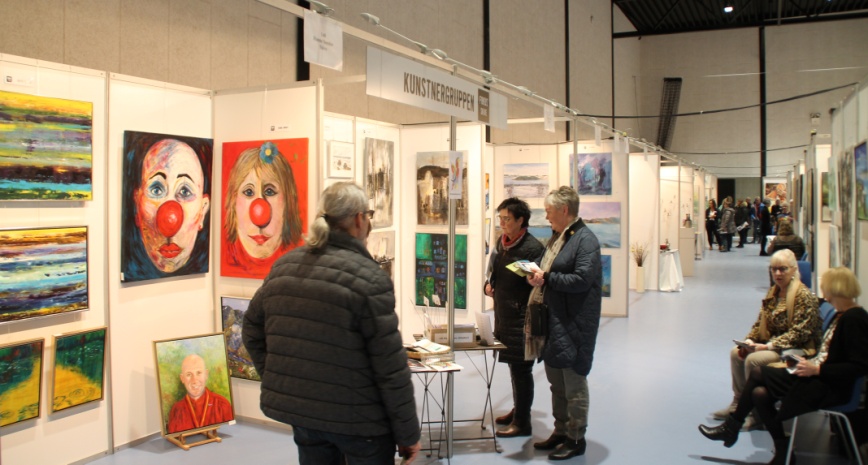 Foto: Preben Sloht    3.    Malerkursus 2019            Malerkursus er nu fastlagt, weekenden 22-23. februar 2019,  hvor vi mødes fredag kl.              18-22 og lørdag 9-15, hvor vi traditionen tro vil starte med morgenmad.             Vi gentager succesen fra sidste år med Henrik Scheel Andersen, lektor i billedkunst,              på Læreruddannelsen i Skive, Dalgas Allé 20, 7800 Skive.             NB! Der er stadig 9 pladser ledig på kurset, senest tilmelding 15. februar 2019. til              Hanne Thisted på hanne.thisted@outlook.com med indbetaling af deltagergebyr.             Bank: Salling Bank, Reg.nr. 7890 Kontonr. 1162152, kr. 450,-.                 Medbring tegneredskaber, samt mindre plader / lærreder (ex. 30x40 til 40x50 cm              som du kan eksperimentere på) og evt. et eller to større lærreder/plader. Husk farver              og maleredskaber.             HUSK! Fokus giver morgenbrød lørdag, deltagerne medbringer selv kaffe/te/               drikkevarer samt madpakke til lørdag.             Nærmere tilgår senere.	4.  Generalforsamling torsdag den 21. marts 2018, kl 19 i Resen Sognehus.           Reserver allerede nu datoen og mød talstærkt op denne aften, vi skal have kigget på de kommende              aktiviteter.             Efter generalforsamlingen vil der blive et spændende indlæg fra en af egnens kulturpersonligheder.             Herefter vil der være kaffe og et let traktement med 1 øl/vand.             Tilmelding senest den 15. marts aht. traktement til sekretæren på preben.sloht@gmail.com.             Der vil tilgå nærmere oplysninger og egentlig indkaldelse til generalforsamlingen senere.             NB! HUSK medlemskontingent skal være indbetalt inden deltagelse i kurser og generalforsamling på             Salling Bank, Reg.nr. 7890 Kontonr. 1162152. 	      5.  Aktiviteter i støbeskeen.             Besøg på Skive Kunstmuseum den 3. eller 4. april 2019.              Malerdag på ”Svanen” i Skive havn, torsdag den 2. maj 2019, kl. 9-15.              Medbring selv malergrej, frokost og drikkevarer, vi giver morgenmad.              Der er fælles rengøring efter afslutning.             Efterår – ”Kør-selv ” besøg på Viborg Katedralskole.             Nærmere vil tilgå på hjemmeside og i nyhedsbreve.Husk at kigge ind på hjemmesiden www.kunstnergruppen-fokus.dk – her finder du sidste nyt.Hvis du søger efter siden, så start med Kunstnergruppen – så kommer der et antal muligheder og du kan så vælge vores side. God fornøjelse og vel mødt til de kommende aktiviteter.Preben SlohtSekretærTlf.: +45 2395 2370Mail: preben.sloht@gmail.com